Course: PreAlgebraTopic: Semester A Exam Review: Part 1Subtopic: Evaluating expressions; Evaluating absolute values; Using the order of operationsDocument: 		LIVE Stream 1Reference Number:	1849-4https://youtube.com/c/MrMattTheTutor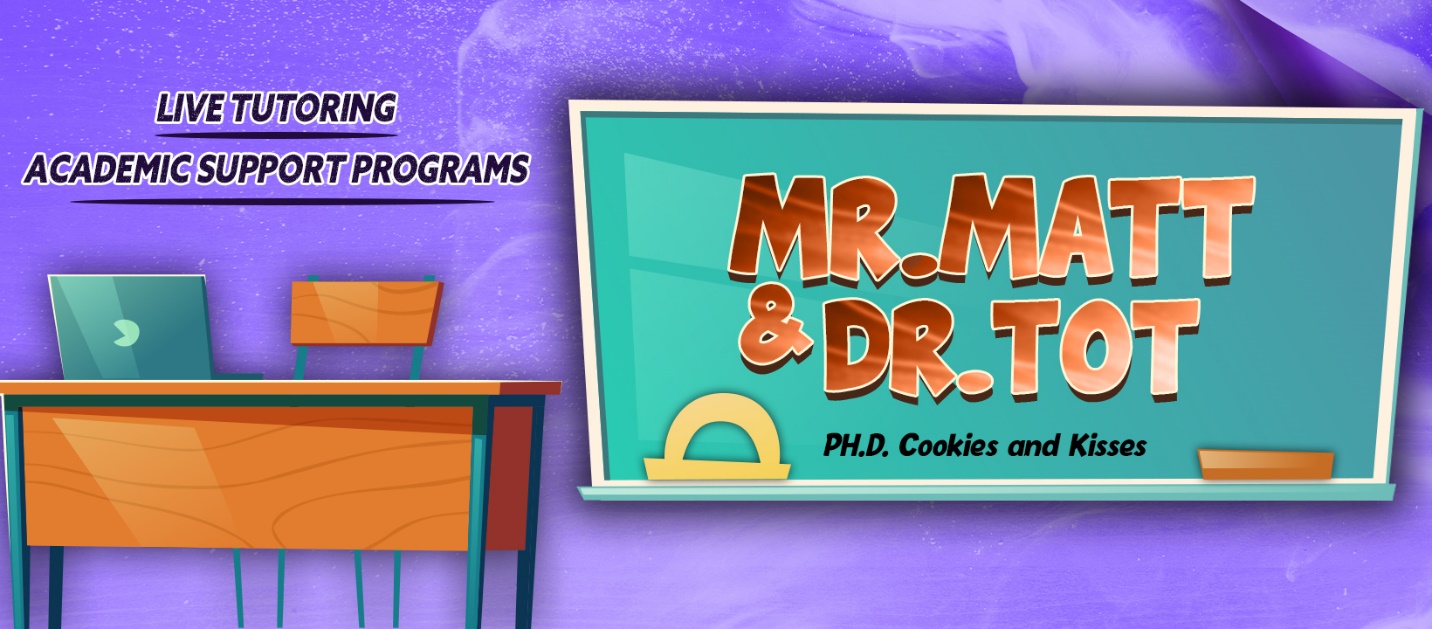 Evaluate the following expressions:Evaluate the following absolute values:Simplify the following expressions using the order of operations:Evaluate the following expressions:Evaluate the following absolute values:Simplify the following expressions using the order of operations:Evaluate the following expressions: